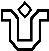 UNIVERSIDADE FEDERAL DO ESTADO DO RIO DE JANEIRO – UNIRIOCENTRO DE LETRAS E ARTESESCOLA DE LETRASPLANO DE CURSO EMERGENCIAL 2020.2 Disciplina: Teorias e Estéticas da Narrativa  Disciplina: Teorias e Estéticas da Narrativa  Código: ALT0004 C.H.: 60h (Teórica) Cursos Atendidos: Letras - Bacharelado e Licenciatura Cursos Atendidos: Letras - Bacharelado e Licenciatura Docente: Gustavo Naves Franco  Matrícula: 1762174 Cronograma: Unidade I: Fundamentos da Narrativa (3 semanas) - A narrativa na literatura e nas artes - A narrativa nas humanidades - A narrativa no cotidianoUnidade II: Gêneros ficcionais e modos narrativos (3 semanas) - A comédia e o cômico- A tragédia e o trágico - O drama e o romance  Unidade III: Narrativa e Modernidade (3 semanas)- O conceito de Modernidade- Indivíduo, sociedade e formas narrativas - Estranhamento e singularização Unidade IV: Narrativa e Contemporaneidade (3 semanas) - Narrativas pós-apocalípticas - Narrativas seriadas - Narrativas da complexidade Cronograma: Unidade I: Fundamentos da Narrativa (3 semanas) - A narrativa na literatura e nas artes - A narrativa nas humanidades - A narrativa no cotidianoUnidade II: Gêneros ficcionais e modos narrativos (3 semanas) - A comédia e o cômico- A tragédia e o trágico - O drama e o romance  Unidade III: Narrativa e Modernidade (3 semanas)- O conceito de Modernidade- Indivíduo, sociedade e formas narrativas - Estranhamento e singularização Unidade IV: Narrativa e Contemporaneidade (3 semanas) - Narrativas pós-apocalípticas - Narrativas seriadas - Narrativas da complexidadeMetodologia: aulas expositivas (síncronas) às segundas-feiras das 18h às 20h, com disponibilização das gravações da aula expositiva pelos 7 dias subsequentes. Atividades assíncronas: leitura e escrita de textos narrativos, ensaísticos e teóricos. Discussão de experiências de leitura em fóruns e subgrupos. Metodologia: aulas expositivas (síncronas) às segundas-feiras das 18h às 20h, com disponibilização das gravações da aula expositiva pelos 7 dias subsequentes. Atividades assíncronas: leitura e escrita de textos narrativos, ensaísticos e teóricos. Discussão de experiências de leitura em fóruns e subgrupos. Avaliação: exposição oral ou escrita (à escolha do aluno, com opção assíncrona) de experiência de leitura de textos indicados (50% da nota). Ensaio sobre obra narrativa (romance, conto, filme, série etc.) à escolha do aluno, utilizando bibliografia teórica do curso.  Avaliação: exposição oral ou escrita (à escolha do aluno, com opção assíncrona) de experiência de leitura de textos indicados (50% da nota). Ensaio sobre obra narrativa (romance, conto, filme, série etc.) à escolha do aluno, utilizando bibliografia teórica do curso.  Ferramentas digitais utilizadas: Google Meet e Moodle. Ferramentas digitais utilizadas: Google Meet e Moodle. Bibliografia:AUERBACH, Erich. A cicatriz de Ulisses. In: ____. Mimesis: a representação da realidade na literatura ocidental. São Paulo: Perspectiva, 2002, p. 1-20. BAKHTIN, Mikhail. Teoria do Romance I: estilística. Trad. Paulo Bezerra. São Paulo: ed. 34, 2016. CHIANG, Ted. História da sua Vida. In: ____. História da Sua Vida e outros contos. São Paulo: Intrínseca, 2016.CHKLOVSKI, Victor. A arte como procedimento. In: TOLEDO, Dionísio de (org.). Teoria da literatura: formalistas russos. Porto Alegre: Globo, 1973. FRANCO, Gustavo Naves. Narrativas seriadas: da inconsistência à complexidade. In: CHARBEL, F; DUARTE, J.D.A.; KLEIN, K. F.; MELLO, L.L.S. (Org.). Reinvenções da Narrativa: ensaios de história e crítica literária. Rio de Janeiro: PUC-Rio, 2019, p. 195-208.GREENE, Liz e SHARMAN-BURKE, Juliet. Uma Viagem Através dos Mitos. Trad. Vera Ribeiro. Rio de Janeiro: Zahar, 2001. KERMODE, Frank. O Fim. In: ____. A Sensibilidade Apocalíptica. Trad. Melo Furtado. Lisboa: Edições Século XXI, 1997, p. 21-46. MUNRO, Alice. Fugitiva. Trad. Sérgio Flaksman. São Paulo: Cia. das Letras, 2016. PIGLIA, Ricardo. Teses sobre o conto. In: ____. Formas Breves. Trad. José Marcos Mariani de Macedo. São Paulo: Cia. Das Letras, p. 87-94. RICOUER, Paul. Mito e Gnose: a função simbólica da narrativa. In: ____. A Simbólica do Mal. Trad. Hugo Barros e Gonçalo Marcelo. Lisboa: Edições 70, 2013. Bibliografia:AUERBACH, Erich. A cicatriz de Ulisses. In: ____. Mimesis: a representação da realidade na literatura ocidental. São Paulo: Perspectiva, 2002, p. 1-20. BAKHTIN, Mikhail. Teoria do Romance I: estilística. Trad. Paulo Bezerra. São Paulo: ed. 34, 2016. CHIANG, Ted. História da sua Vida. In: ____. História da Sua Vida e outros contos. São Paulo: Intrínseca, 2016.CHKLOVSKI, Victor. A arte como procedimento. In: TOLEDO, Dionísio de (org.). Teoria da literatura: formalistas russos. Porto Alegre: Globo, 1973. FRANCO, Gustavo Naves. Narrativas seriadas: da inconsistência à complexidade. In: CHARBEL, F; DUARTE, J.D.A.; KLEIN, K. F.; MELLO, L.L.S. (Org.). Reinvenções da Narrativa: ensaios de história e crítica literária. Rio de Janeiro: PUC-Rio, 2019, p. 195-208.GREENE, Liz e SHARMAN-BURKE, Juliet. Uma Viagem Através dos Mitos. Trad. Vera Ribeiro. Rio de Janeiro: Zahar, 2001. KERMODE, Frank. O Fim. In: ____. A Sensibilidade Apocalíptica. Trad. Melo Furtado. Lisboa: Edições Século XXI, 1997, p. 21-46. MUNRO, Alice. Fugitiva. Trad. Sérgio Flaksman. São Paulo: Cia. das Letras, 2016. PIGLIA, Ricardo. Teses sobre o conto. In: ____. Formas Breves. Trad. José Marcos Mariani de Macedo. São Paulo: Cia. Das Letras, p. 87-94. RICOUER, Paul. Mito e Gnose: a função simbólica da narrativa. In: ____. A Simbólica do Mal. Trad. Hugo Barros e Gonçalo Marcelo. Lisboa: Edições 70, 2013. 